ЦНСЗавдання #1Нейрон, позначений літерою БЗображення: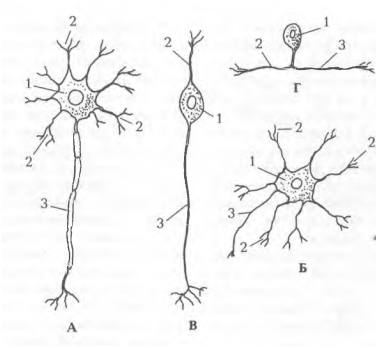 1) Монополярні2) Довгоаксонний мультиполярний3) Короткоаксонний мультиполярний4) Біполярний5) ПсевдоуніполярнийЗавдання #2Нейрон, позначений літерою ВЗображення:1) Монополярні2) Довгоаксонний мультиполярний3) Короткоаксонний мультиполярний4) Біполярний5) ПсевдоуніполярнийЗавдання #3Нейрон, позначений літерою ГЗображення:1) Монополярні2) Довгоаксонний мультиполярний3) Короткоаксонний мультиполярний4) Біполярний5) ПсевдоуніполярнийЗавдання #4На передній поверхні спинного мозку цифрою 5 позначеноЗображення: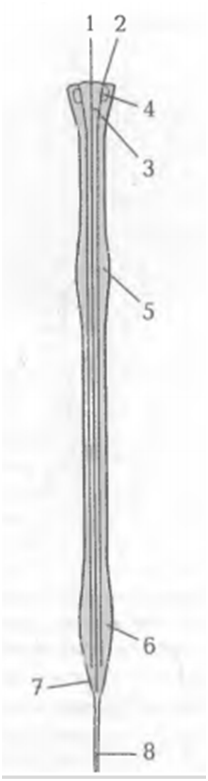 1) Передня серединна щілина2) передньобічна борозна3) Піраміда довгастого мозку4) Олива5) Шийне потовщенняЗавдання #5На передній поверхні спинного мозку цифрою 6 позначеноЗображення:1) попереково-крижове потовщення2) мозковий конус3) кінцева нитка4) олива5) шийне потовщенняЗавдання #6Анатомічне утворення, позначене цифрою 8Зображення: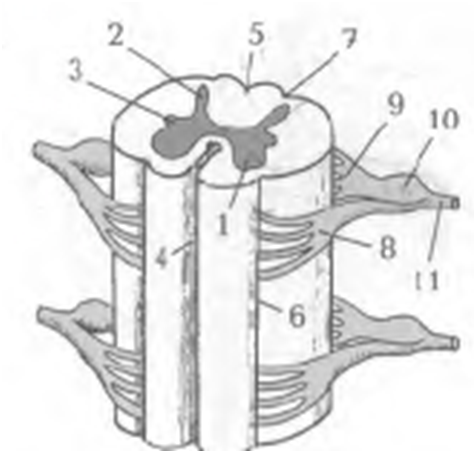 1) передньобічна борозна2) задньобічна борозна3) передній корінець4) задній корінець5) чутливий вузол спинномозкового нерваЗавдання #7Анатомічне утворення, позначене цифрою 9Зображення:1) передньобічна борозна2) задньобічна борозна3) передній корінець4) задній корінець5) чутливий вузол спинномозкового нерваЗавдання #8Анатомічне утворення, позначене цифрою 11Зображення:1) спинномозковий нерв2) задньобічна борозна3) передній корінець4) задній корінець5) чутливий вузол спинномозкового нерваЗавдання #9Лікареві необхідно зробити спиномозкову пункцію. На рівні якого хребця закінчується спинний мозок у дорослої людини?1) LV2) LIV3) LIII4) LI-II5) ThXIIЗавдання #10Лікареві необхідно зробити спиномозкову пункцію. На рівні якого хребця закінчується спинний мозок у дитини?1) LV2) LIV3) LIII4) LI-II5) ThXIIЗавдання #11Вкажіть проєкцію місця розташування верхньої межі спинного мозку1) великий потиличний отвір2) верхній край другого шийного хребця3) нижній край першого шийного хребця4) нижній край другого шийного хребця5) задній мозокЗавдання #12Вкажіть кількість сегментів в шийному відділі спинного мозку1) 82) 73) 94) 65) 5Завдання #13Вкажіть кількість сегментів в грудному відділі спинного мозку1) 122) 113) 94) 105) 13Завдання #14Вкажіть кількість сегментів в поперековому відділі спинного мозку1) 52) 63) 94) 45) 7Завдання #15Вкажіть кількість сегментів в крижовому відділі спинного мозку1) 52) 63) 94) 45) 7Завдання #16Вкажіть кількість сегментів в куприковому відділі спинного мозку1) 12) 23) 34) 45) всі перерахованіЗавдання #17Які за функцією передні корінці спинного мозку?1) чутливі2) рухові3) вегетативні4) симпатичні5) парасимпатичніЗавдання #18Які за функцією задні корінці спинного мозку?1) чутливі2) рухові3) вегетативні4) симпатичні5) парасимпатичніЗавдання #19Що утворюється при злитті передніх і задніх корінців спинного мозку?1) спинномозковий нерв2) хребцевий нерв3) міжхребцевий нерв4) шийний нерв5) корінцевий нервЗавдання #20Скільки є пар спиномозкових нервів?1) 312) 303) 31,54) 295) 33Завдання #21Що таке сегмент спинного мозку?1) частина спинного мозку з парою передніх і задніх корінців, що утворюють пару спиномозкових нервів2) частина спинного мозку з парою передніх корінців, що утворюють пару спиномозкових нервів3) частина спинного мозку з парою задніх корінців, що утворюють пару спиномозкових нервів4) частина спинного мозку з парою передніх і задніх корінців, що утворюють декілька пар спиномозкових нервів5) частина спинного мозку з двома парами передніх і задніх корінців, що утворюють пару спиномозкових нервівЗавдання #22Що є структурно-функціональною одиницею нервової системи?1) нейрон2) нейроглія3) рефлекторна дуга4) рецептор5) спиномозковий нервЗавдання #23Як називають рецептори, розташовані в опорно-руховому апараті1) пропріорецептори2) екстерорецептори3) інтерорецептори4) ентерорецептори5) осморецепториЗавдання #24Як називають рецептори, розташовані в шкірі?1) пропріорецептори2) екстерорецептори3) інтерорецептори4) ентерорецептори5) осморецепториЗавдання #25Як називають рецептори, розташовані у внутрішніх органах?1) пропріорецептори2) екстерорецептори3) інтерорецептори4) ентерорецептори5) осморецепториЗавдання #26Як називається місце контакту двох нейронів?1) синапс2) кондуктор3) рецептор4) ефектор5) афекторЗавдання #27Що відноситься до центральної нервової системи?1) головний та спинний мозок2) сіра речовина головного і спинного мозку, та вегетативні вузли3) головний мозок та спиномозкові нерви4) соматичні центри головного та спинного мозку5) провідні шляхиЗавдання #28Назвіть складові частини периферичної нервової системи?1) спиномозкові та черепні нерви, вузли, корінці, сплетення2) спиномозкові та черепні нерви, спиннний мозок3) спиномозкові та черепні нерви, головний мозок4) головний та спинний мозок, спиномозкові нерви5) головний та спинний мозок, черепні нервиЗавдання #29Де розташовується спинний мозок?1) хребтовий канал2) яремний отвір3) великий потиличний отвір4) міжхребцевий отвір5) зоровий каналЗавдання #30На горизонтальному розрізі спинного мозку цифрою 6 позначеноЗображення: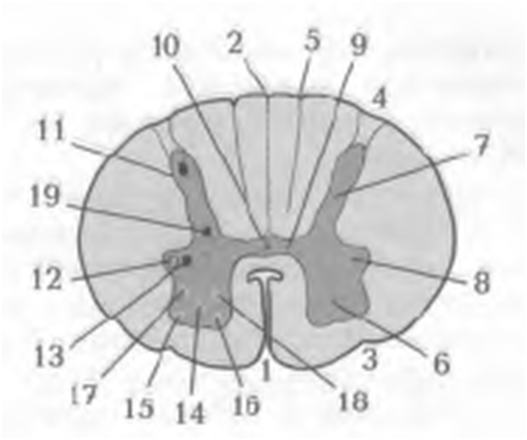 1) передній ріг2) бічний ріг3) задній ріг4) центральний канал5) задній канатикЗавдання #31На передній поверхні стовбуру мозку цифрою 1 позначеноЗображення: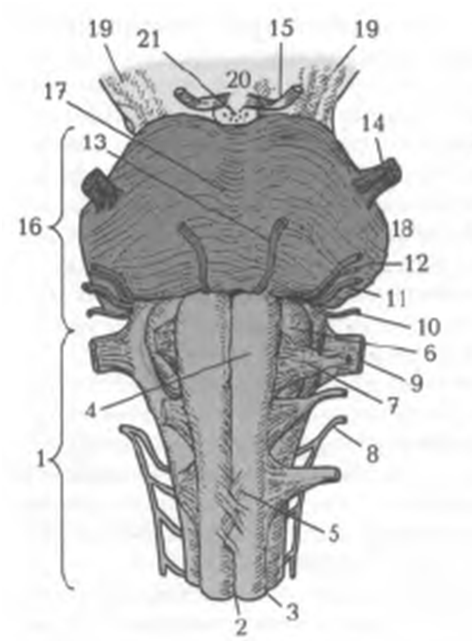 1) довгастий мозок2) передня серединна щілина3) передньобічна борозна4) міст5) мозочокЗавдання #32На передній поверхні стовбуру мозку цифрою 16 позначено Зображення:1) міст2) мозочок3) середній мозок4) довгастий мозок5) кінцевий мозокЗавдання #33З метою диференціальної діагностики менінгітів проводять дослідження спинномозкової рідини. У якому місці діагностична пункція безпечна?1) S II -S IV2) LIІІ -LIV3) Th XII- LI4) L II - L III5) L I - L IIЗавдання #34Чим утворена сіра речовина спинного мозку?1) тілами нейронів2) відростками нейронів3) тільки аксонами4) тільки дендритами5) нейронамиЗавдання #35Чим утворена біла речовина спинного мозку?1) тілами нейронів2) відростками нейронів3) тільки аксонами4) тільки дендритами5) нейронамиЗавдання #36Що таке ядра сірої речовини?1) скупчення тіл нейронів, які мають чіткі контури і виконують одну функцію2) скупчення відростків нейронів, які мають чіткі контури і виконують одну функцію3) скупчення вставних нейронів, які мають чіткі контури і виконують одну функцію4) скупчення рухових нейронів, які мають чіткі контури і виконують одну функцію5) скупчення чутливих нейронів, які мають чіткі контури і виконують одну функціюЗавдання #37Які за функцією ядра розташовуються в передніх рогах спинного мозку?1) рухові2) чутливі3) вегетативні4) ассоціативні5) симпатичніЗавдання #38Які за функцією ядра розташовуються в задніх рогах спинного мозку?1) рухові2) чутливі3) вегетативні4) ассоціативні5) симпатичніЗавдання #39З яких елементів складається рефлекторна дуга?1) рецептор, кондуктор, ефектор2) рецептор, вузол, асоціативний нейрон3) ефектор, нервове волокно, вузол4) рецептор, нервове волокно, центтр5) рецептор, кондуктор, вузолЗавдання #40Вкажіть проєкцію місця розташування нижньої межі довгастого мозку1) великий потиличний отвір2) верхній край другого шийного хребця3) нижній край першого шийного хребця4) нижній край другого шийного хребця5) задній мозокЗавдання #41Дайте назву ІХ пари черепних нервів1) язико-глотковий нерв2) блукаючий нерв3) додатковий нерв4) підязиковий нерв5) зоровий нервЗавдання #42Дайте назву Х пари черепних нервів1) язикоглотковий нерв2) блукаючий нерв3) додатковий нерв4) нюховий нерв5) зоровий нервЗавдання #43Дайте назву ХI пари черепних нервів1) язикоглотковий нерв2) блукаючий нерв3) додатковий нерв4) нюховий нерв5) зоровий нервЗавдання #44Який за номером пари язикоглотковий нерв?1) ІХ2) Х3) ХІ4) ХІІ5) VIIIЗавдання #45Який за номером пари блукаючий нерв?1) ІХ2) Х3) ХІ4) ХІІ5) VIIIЗавдання #46Який за номером пари додатковий нерв?1) ІХ2) Х3) ХІ4) ХІІ5) VIIIЗавдання #47Що входить до складу заднього мозку?1) міст, мозочок2) міст, довгастий мозок, мозочок3) міст, довгастий мозок4) довгастий мозок, мозочок5) ромбоподібна ямка, мозочокЗавдання #48Які поверхні має міст?1) передню, задню2) верхню, нижню3) вентральну, нижню4) дорзальну, задню5) вентральну, переднюЗавдання #49За допомогою якої структури міст з'єднаний з мозочком?1) середні мозочкові ніжки2) передні мозочкові ніжки3) задні мозочкові ніжки4) верхні мозочкові ніжки5) нижні мозочкові ніжкиЗавдання #50З якими утвореннями межує міст?1) мозочок, довгастий та середній мозок2) мозочок, довгастий мозок3) мозочок, середній мозок4) мозочок, проміжний мозок5) мозочок, трапецієподібне тілоЗавдання #51Які частини має мозочок?1) півкулі, черв'як2) півкулі3) черв'як4) черв'як, верхній мозковий парус5) півкулі, червоподібний відростокЗавдання #52Назвіть функції мозочка?1) рівновага тіла 2) координація рухів3) подолання сили тяжіння та інерції4) регуляція м'язового тонусу5) всі перерахованіЗавдання #53Що є порожниною ромбоподібного мозку?1) IV шлуночок2) ромбоподібна ямка3) покрівля4) IІІ шлуночок5) водопровід мозкуЗавдання #54Дайте назву V пари черепних нервів1) трійчастий нерв2) лицевий нерв3) додатковий нерв4) відвідний нерв5) нюховий нервЗавдання #55Дайте назву VI пари черепних нервів1) трійчастий нерв2) лицевий нерв3) додатковий нерв4) відвідний нерв5) нюховий нервЗавдання #56  :Дайте назву VIІ пари черепних нервів1) трійчастий нерв2) лицевий нерв3) додатковий нерв4) відвідний нерв5) нюховий нервЗавдання #57Дайте назву VIІІ пари черепних нервів1) трійчастий нерв2) лицевий нерв3) додатковий нерв4) відвідний нерв5) присінково-завитковий нервЗавдання #58  :Анатомічне утворення позначене цифрою 16Зображення: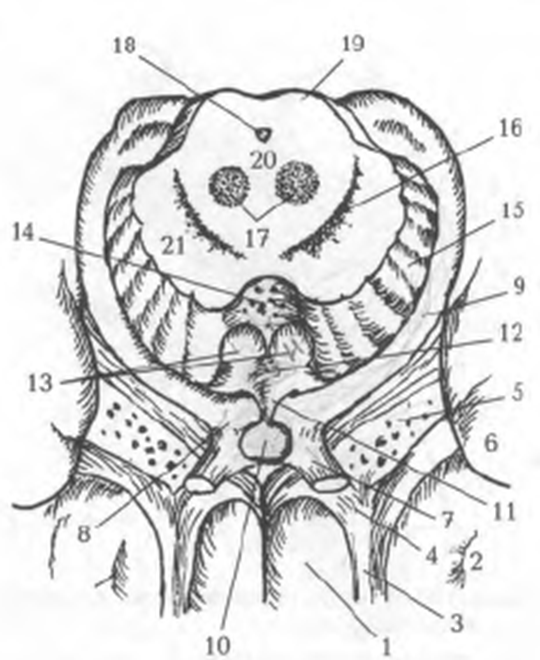 1) сірий горб2) довгастий мозок3) середній мозк4) ніжки мозку5) чорна речовинаЗавдання #59Анатомічне утворення позначене цифрою 18Зображення: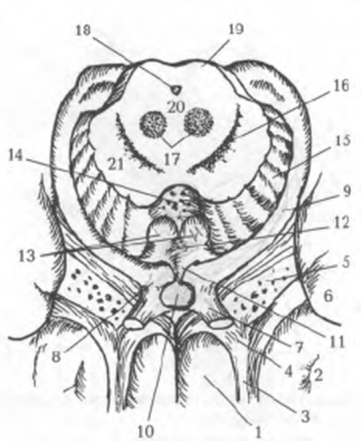 1) червоне ядро2) водопровід середнього  мозку3) міст4) мозочок5) довгастий мозокЗавдання #60Де знаходиться чорна речовина?1) проміжний мозок2) середній мозок3) міст4) довгастий мозок5) мозочокЗавдання #61Які складові частини має середній мозок?1) покрівля, ніжки мозку, ІІІ шлуночок2) покрівля, ніжки мозку, водопровід мозку3) покрівля, ніжки мозку, передній мозковий парус4) покрівля, ніжки мозку, нижній мозковий парус5) покрівля, водопровід, IV шлуночокЗавдання #62Що входить до складу заднього мозку?1) міст, мозочок2) міст, довгастий мозок, мозочок3) міст, довгастий мозок4) довгастий мозок, мозочок5) ромбоподібна ямка, мозочокЗавдання #63Що регулює гіпоталамус?1) секрецію гормонів обох часток гіпофіза2) секрецію гормонів нейрогіпофіза3) секрецію гормонів аденогіпофіза4) секрецію гормонів власне гіпоталямуса5) секрецію гормонів наднирниківЗавдання #64До лікаря звернулася мати син якої за літо виріс на 18 см. При обстеженні хлопця 12 років: зріст - 180 см, вага 68 кг. З порушенням діяльності якої ендокринної залози це пов’язано?  1) гіпофіза2) щитоподібної3) статевих 4) наднирникових  5) епіфіза Завдання #65Під час рентгенологічного обстеження черепа виявлено збільшення розміру турецького сідла внаслідок пухлиноподібного утвору головного мозку. Яка частина головного мозку зазнала патологічних змін?  1) гіпоталамус  2) зоровий горб3) міст4) епіталамус5) мозочокЗавдання #66До лікаря звернувся чоловік 27 років. При огляді було виявлено збільшення розмірів кисті, стопи та нижньої щелепи. Крім того, спостерігалося деформація суглобів і хребта, гормональні порушення (імпотенція, атрофія яєчка), функція якої залози порушена?  1) Передньої частки гіпофізу  2) Надниркових залоз  3) Шишкоподібного тіла  4) Щитоподібної залози  5) Прищитоподібних залоз  Завдання #67Анатомічне утворення, позначене цифрою 15Зображення: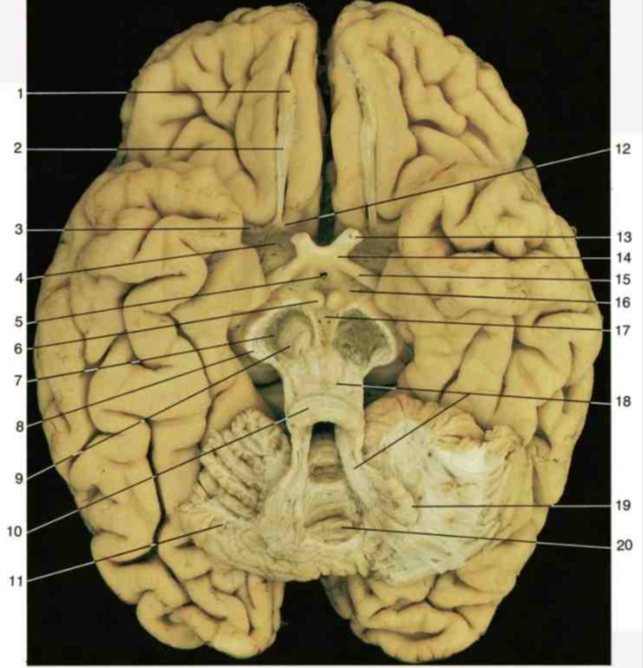 1) зоровий перехрест2) зоровий шлях3) зоровий нерв4) нюховий нерв5) додатковий нервЗавдання #68Дайте визначення гіпоталамо-гіпофізарної системи1) це зв'язок ядер сірого горба з нейрогіпофізом2) це зв'язок ядер сірого горба з аденогіпофізом3) це зв'язок ядер сірого горба з таламусом4) це зв'язок ядер сірого горба з епіталямусом5) це зв'язок ядер сірого горба з метаталямусомЗавдання #69В чому полягає функція задньої частки гіпофіза?1) накопичення гормонів ядер сірого горба2) виділення гормонів ядер сірого горба3) накопичення тропних гормонів ядер сірого горба4) накопичення ліберинів ядер сірого горба5) накопичення статинів ядер сірого горбаЗавдання #70Які гормони накопичуються в нейрогіпофізі?1) вазоприсин, оксиоцин2) вазоприсин, соматотропін3) оксиоцин, соматотропін4) вазоприсин, мелатонин5) мелатонин, сератонинЗавдання #71Які речовини впливають на виділення тропних гормонів?1) дофамін2) ліберини, статини3) медіатори4) гормони5) ферментиЗавдання #72Як впливають ліберини на функцію аденогіпофіза?1) посилюють2) гальмують3) зупиняють4) не впливаютьЗавдання #73Як впливають статини на секреторну функцію аденогіпофіза?1) посилюють2) гальмують3) зупиняють4) не впливаютьЗавдання #74Що входить до складу кінцевого мозку?1) кора великого мозку (плащ)2) базальні ядра3) нюховий мозок4) бічні шлуночки5) все перерахованеЗавдання #75Які частки виділяють в півкулях головного мозку?1) всі перераховані2) лобна частка3) тім"яна частка4) потилична частка5) скронева часткаЗавдання #76де знаходиться кірковий центр аналізатора загальної чутливості?1) в постцентральній звивині2) в прецентральній звивині3) у верхній скроневій звивині4) у верхній лобовій звивині5) в нижній тім'яній часточціЗавдання #77де знаходиться кірковий центр зорового аналізатора?1) в нюховій борозні2) в латеральній борозні3) в клині і остроговій борозні4) у верхній скроневій звивині5) в постцентральній звивиніЗавдання #78де знаходиться кірковий центр слухового аналізатора?1) у верхній скроневій звивині2) у середній скроневій звивині3) у верхній лобній звивині4) у верхній тім'яній часточці5) у нижній скроневій звивиніЗавдання #79де знаходиться кірковий центр нюхового аналізатора?1) в нюховій цибулині і нюховому трикутнику2) в остроговій борозні3) в гачку і парагіпокампальній звивині4) в склепінній звивині5) в парацентральній часточціЗавдання #80де знаходиться ядро смакового аналізатора?1) в звивині острівця2) в гачку гіпокампальної звивини3) в парацентральній звивині4) в гіпокампі5) в склепінні та гіпокампіЗавдання #81Що входить в поняття базальні ядра?1) ядра, що проекуються на ромбоподібну ямку2) хвостате, сочевицеподібне, мигдалеподібне ядра, огорожа3) хвостате, сочевицеподібне, червоне та зубчастеядра4) сочевицеподібне, мигдалеподібне ядра, внутрішня капсула, огорожа5) хвостате, сочевицеподібне, мигдалеподібне ядра, зовнішня капсулаЗавдання #82Частка мозку, позначена цифрою І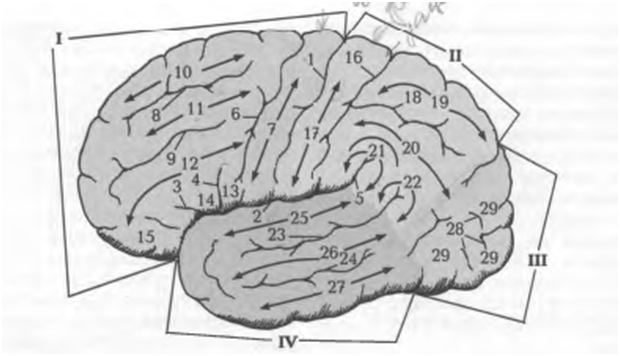 1) тім"яна частка2) лобова частка3) потилична частка4) скронева частка5) острівцева часткаЗавдання #83Частка мозку, позначена цифрою ІІ1) лобна частка2) тім"яна частка3) потилична частка4) скронева частка5) острівцева часткаЗавдання #84Частка мозку, позначена цифрою  ІІІЗображення:1) лобна частка2) тім"яна частка3) потилична частка4) скронева частка5) острівцева часткаЗавдання #85Частка мозку, позначена цифрою ІVЗображення:1) лобна частка2) тім"яна частка3) потилична частка4) скронева частка5) острівцева  доляЗавдання #86Що є порожниною кінцевого мозку?1) бічні шлуночки2) ІІІ шлуночок3) ІV шлуночок4) водопровід мозку5) бічні і ІІІ шлуночкиЗавдання #87Яка функція судинного сплетення бічних шлуночків?1) виділення спиномозкової рідини2) іннервація3) очищення крові4) виділення первинної рідини5) виділення вторинної рідиниЗавдання #88У чоловіка, 48 років, виник крововилив у потиличну частку великого мозку (у ділянці острогової борозни). Яка функція організму при цьому ушкоджена?1) Відсутній зір2) Відсутні вольові рухи3) Відсутній слух4) Відсутній нюх5) Відсутня загальна шкірна чутливістьЗавдання #89Дайте характеристику чутливим шляхам.1) аферентні, висхідні, доцентрові2) еферентні, низхідні, відцентрові3) аферентні, висхідні, відцентрові4) аферентні, нисхідні, доцентрові5) еферентні, висхідні, доцентровіЗавдання #90Дайте характеристику руховим шляхам.1) аферентні, висхідні, доцентрові2) еферентні, низхідні, відцентрові3) аферентні, висхідні, відцентрові4) аферентні, нисхідні, доцентрові5) еферентні, висхідні, доцентровіЗавдання #91Де в тілі людини розташовуються екстерорецептори?1) в шкірі, органах зору, смаку, слуху, нюху2) у м'язах, сухожилках, капсулах суглобів, зв'язках, окісті3) у внутрішніх органах та судинах4) у внутрішніх органах та в шкірі5) у м'язах, сухожилках, капсулах суглобів, органах зору, слухуЗавдання #92Де в тілі людини розташовуються пропріорецептори?1) в шкірі, органах зору, смаку, слуху, нюху2) у м'язах, сухожилках, капсулах суглобів, зв'язках, окісті3) у внутрішніх органах та судинах4) у внутрішніх органах та в шкірі5) у м'язах, сухожилках, капсулах суглобів, органах зору, слухуЗавдання #93Де в тілі людини розташовуються інтерорецептори?1) в шкірі, органах зору, смаку, слуху, нюху2) у м'язах, сухожилках, капсулах суглобів, зв'язках, окісті3) у внутрішніх органах та кровоносних судинах4) у внутрішніх органах та в шкірі5) у м'язах, сухожилках, капсулах суглобів, органах зору, слухуЗавдання #94Чим утворений спиномозковий нерв?1) злиттям передніх і задніх спиномозкових корінців2) злиттям передніх корінців та відростків ядер бічного рогу спинного мозку3) злиттям задніх корінців та відростків ядер бічного рогу спинного мозку4) злиттям передніх спиномозкових корінців5) злиттям задніх спиномозкових корінцівЗавдання #95Які за функцією ядра розташовані в задніх рогах спинного мозку?1) чутливі2) рухові3) вегетативні4) змішані5) вставніЗавдання #96Які за функцією ядра розташовані в передніх рогах спинного мозку?1) чутливі2) рухові3) вегетативні4) змішані5) вставніЗавдання #97Які за функцією ядра розташовані в бічних рогах спинного мозку?1) чутливі2) рухові3) вегетативні4) змішані5) вставніЗавдання #98Дайте характеристику чутливим шляхам.1) аферентні, висхідні, доцентрові2) еферентні, низхідні, відцентрові3) аферентні, висхідні, відцентрові4) аферентні, нисхідні, доцентрові5) еферентні, висхідні, доцентровіЗавдання #99Дайте характеристику руховим шляхам.1) аферентні, висхідні, доцентрові2) еферентні, низхідні, відцентрові3) аферентні, висхідні, відцентрові4) аферентні, нисхідні, доцентрові5) еферентні, висхідні, доцентровіЗавдання #100Назвіть оболонки спинного та головного мозку1) всі перераховані2) тверда мозкова оболонка3) павутинна мозкова оболонка4) м"яка мозкова оболонкаЗавдання #101Що таке синуси мозкової оболонки?1) простори, що утворилися при роздвоєнні твердої мозкової оболонки, в яких циркулює венозна кров2) простори, що утворилися при роздвоєнні твердої мозкової оболонки, в яких циркулює артеріальна кров3) простори, що утворилися при роздвоєнні твердої мозкової оболонки, в яких циркулює лімфа4) простори, що утворилися при роздвоєнні м'якої мозкової оболонки, в яких циркулює венозна кров5) простори, що утворилися при роздвоєнні м'якої мозкової оболонки, в яких циркулює артеріальна кровЗавдання #102Анатомічне утворення, позначене цифою 1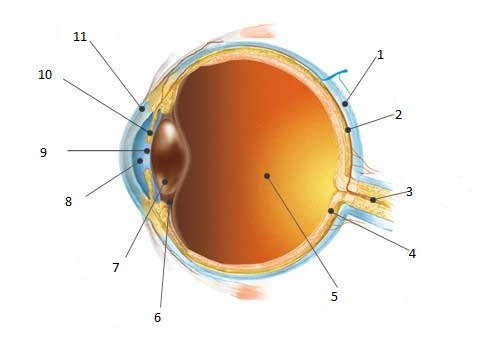 1) склера2) судинна оболонка3) зоровий нерв4) сітківка5) склисте тілоЗавдання #103Анатомічне утворення, позначене цифою 31) склера2) судинна оболонка3) зоровий нерв4) сітківка5) склисте тілоЗавдання #104Анатомічне утворення, позначене цифою 4Зображення:1) склера2) судинна оболонка3) зоровий нерв 4) сітківка5) склисте тілоЗавдання #105Анатомічне утворення, позначене цифою 5Зображення:1) склера 2) судинна оболонка3) зоровий нерв4) сітківка5) склисте тілоЗавдання #106Анатомічне утворення, позначене цифою 7Зображення:1) сітківка2) кришталик3) зоровий нерв4) зіниця5) райдужкаЗавдання #107З яких структур складається очне яблуко?1) ядро і оболонки2) кришталик і оболонки3) рогівка і оболонки4) зіниця і оболонки5) райдужка і оболонкиЗавдання #108Що таке "жовта пляма сітківки"?1) місце найкращого бачення2) місце, де відсутні паличкові та колбочкові клітини3) місце з великою кількістю пегменту4) місце, де виходить зоровий нерв5) місце, куди входить зоровий нервЗавдання #109Яку функцію виконують прямі м'язи очного яблука?1) повертають очне яблуко в свій бік2) повертають очне яблуко в протилежний бік3) повертають очне яблуко донизу і назовні4) повертають очне яблуко догори і назовні5) повертають очне яблуко догори і всерединуЗавдання #110Яку функцію виконує верхній косий м'яз очного яблука?1) повертає очне яблуко в свій бік2) повертає очне яблуко донизу і всередину3) повертає очне яблуко донизу і назовні4) повертає очне яблуко догори і назовні5) повертає очне яблуко догори і всерединуЗавдання #111Яку функцію виконує нижній косий м'яз очного яблука?1) повертає очне яблуко в свій бік2) повертає очне яблуко донизу і всередину3) повертає очне яблуко донизу і назовні4) повертає очне яблуко догори і назовні5) повертає очне яблуко догори і всерединуЗавдання #112У хворого стався крововилив у потиличну ділянку в зоні острогової борозни. Які функції організму при цьому порушені?1) Відсутній зір2) Відсутня загальна чутливість3) Відсутній нюх4) Відсутній слух5)  Відсутні рухиЗавдання #113Який за функцією блоковий нерв?1) чутливий2) руховий3) змішаний4) вегетативнийЗавдання #114Який за функцією відвідний нерв?1) чутливий2) руховий3) змішаний4) вегетативнийЗавдання #115Після пошкодження мозку у людини порушено сприйняття зорової інформації. В якому відділі кори відбулося ушкодження?1) потилична ділянка2) скронева ділянка3) лобова ділянка4) прецентральна звивина5) постцентральна звивинаЗавдання #116У хворого стався крововилив у потиличну ділянку в зоні острогової борозни. Які функції організму при цьому порушені?1) Відсутній зір2) Відсутній слух3) Відсутні рухи4) Відсутній нюх5) Відсутня загальна чутливістьЗавдання #117Після пошкодження мозку у людини порушено сприйняття зорової інформації. В якому відділі кори відбулося ушкодження?1) потилична ділянка2) скронева ділянка3) лобова ділянка4) прецентральна звивина5) постцентральна звивинаЗавдання #118Назвіть анатомічні утворення, які належать до зовнішнього вуха?1) вушна раковина, зовнішній слуховий хід2) вушна раковина, внутрішній слуховий хід3) барабанна порожнина4) слухова труба5) завиткаЗавдання #119Чим закінчується зовнішній слуховий хід?1) барабанна перетинка2) овальне вікно3) кругле вікно4) завитка5) присінокЗавдання #120  :На схемі кісткового лабіринту цифрою 1 позначеноЗображення: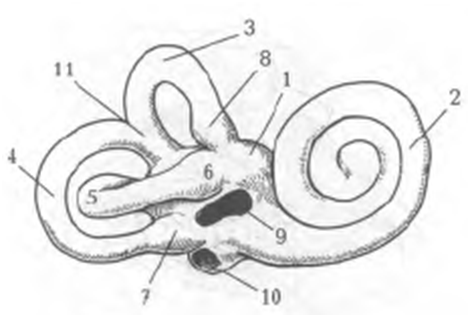 1) присінок2) завитка3) передній півколовий канал4) задній півколовий канал5) бічний півколовий каналЗавдання #121На схемі кісткового лабіринту цифрою 2 позначеноЗображення:1) присінок2) завитка3) передній півколовий канал4) задній півколовий канал5) бічний півколовий каналЗавдання #122На поперечному зрізі спірального органа цифрою 13 позначеноЗображення: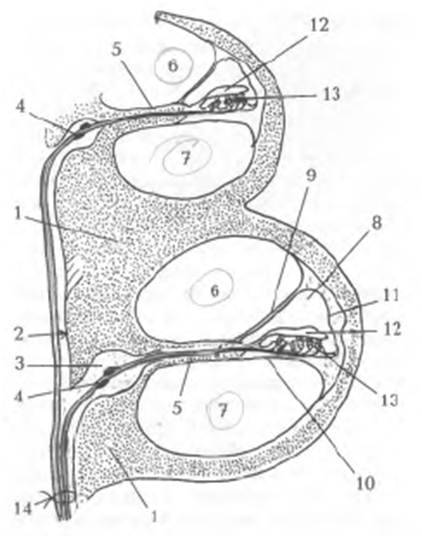 1) зовнішня стінка2) покрівельна мембрана3) спіральний орган (КортіЇв орган)4) присінкова стінка5) барабанна стінкаЗавдання #123Назвіть анатомічні утворення, які належать до середнього вуха?1) завитка2) вушна раковина, зовнішній слуховий хід3) барабанна порожнина, слухова труба4) півколові канали5) присінокЗавдання #124Назвіть анатомічні утворення, які належать до внутрішнього вуха?1) зовнішній слуховий хід2) вушна раковина3) барабанна порожнина, слухова труба4) кістковий лабіринт, перетинчастий лабіринт5) барабанна порожнина, кістковий лабіринтЗавдання #125Які гілки має трійчастий нерв?1) очний нерв2) всі перераховані3) нижньощелепний нерв4) верхньощелепний нервЗавдання #126Хворий не може підняти опущену нижню щелепу, в зв'язку з невритом трійчастого нерва. Які м'язи не виконують своїх функцій?1) Жувальні м’язи2) Коловий м’яз рота3) М’яз-підіймач кута рота4) Мімічні м’язи5) Надчерепний м’язЗавдання #127Вкажіть кількість пар шийних спинномозкових нервів1) 82) 73) 94) 65) 5Завдання #128Вкажіть кількість пар грудних спинномозкових нервів1) 122) 113) 94) 105) 13Завдання #129Вкажіть кількість пар поперекових спинномозкових нервів1) 52) 63) 94) 45) 7Завдання #130Вкажіть кількість пар крижових спинномозкових нервів1) 52) 63) 94) 45) 7Завдання #131Вкажіть кількість пар куприкових спинномозкових нервів1) 12) 23) 34) 45) всі перерахованіЗавдання #132Які за функцією спинномозкові нерви?1) чутливі2) рухові3) змішані4) симпатичні5) парасимпатичніЗавдання #133Які за функцією передні корінці спинного мозку?1) чутливі2) рухові3) вегетативні4) симпатичні5) парасимпатичніЗавдання #134Які за функцією задні корінці спинного мозку?1) чутливі2) рухові3) вегетативні4) симпатичні5) парасимпатичніЗавдання #135Скільки є пар спиномозкових нервів?1) 312) 303) 31,54) 295) 33Завдання #136Що таке сегмент спинного мозку?1) частина спинного мозку з парою передніх і задніх корінців, що утворюють пару спиномозкових нервів2) частина спинного мозку з парою передніх корінців, що утворюють пару спиномозкових нервів3) частина спинного мозку з парою задніх корінців, що утворюють пару спиномозкових нервів4) частина спинного мозку з парою передніх і задніх корінців, що утворюють декілька пар спиномозкових нервів5) частина спинного мозку з двома парами передніх і задніх корінців, що утворюють пару спиномозкових нервівЗавдання #137Чим утворений задній корінець спинного мозку?1) центральними відростками псевдоуніполярних клітин спиномозкового вузла2) довгими відростками рухових нейронів переднього рога спинного мозку3) центральними відростками псевдоуніполярних клітин переднього рога спинного мозку4) довгими відростками рухових нейронів спиномозкового вузла5) довгими відростками чутливих нейронів заднього рога спинного мозкуЗавдання #138Чим утворений передній корінець спинного мозку?1) центральними відростками псевдоуніполярних клітин спиномозкового вузла2) довгими відростками рухових нейронів переднього рога спинного мозку3) центральними відростками псевдоуніполярних клітин переднього рога спинного мозку4) довгими відростками рухових нейронів спиномозкового вузла5) довгими відростками чутливих нейронів заднього рога спинного мозкуЗавдання #139Що утворюють передні гілки спиномозкових нервів, крім 2-11 грудних?1) нервові сплетення2) периферійні нерви3) черепні нерви4) нервові вузли5) нервові стовбуриЗавдання #140Що утворюють передні гілки 1-11 грудних спинномозкових нервів?1) міжреброві нерви2) нерви, що іннервують м'язи і шкіру в ділянці шиї3) нерви, що іннервують м'язи і шкіру в ділянці спини4) нерви, що іннервують м'язи і шкіру верхньої кінцівки5) внутрішньореброві нервиЗавдання #141Вкажіть кількість пар грудних спинномозкових нервів1) 122) 113) 94) 105) 13Завдання #142Вкажіть кількість пар поперекових спинномозкових нервів1) 52) 63) 94) 45) 7Завдання #143Вкажіть кількість пар крижових спинномозкових нервів1) 52) 63) 94) 45) 7Завдання #144Вкажіть кількість пар куприкових спинномозкових нервів1) 12) 23) 34) 45) всі перерахованіЗавдання #145В яких утворах пролягають міжреброві нерви?1) у ребровій борозні2) біля верхнього ребрового краю3) між ребровими м'язами4) в міжребрових проміжках5) у міжребровій борозніЗавдання #146Чим утворене плечове сплетення?1) передніми гілками С5-С8 спинномозкових нервів та більшої частини передньої гілки Т1 спинномозкового нерва2) задніми гілками С5-С8 спинномозкових нервів та більшої частини передньої гілки Т1 спинномозкового нерва3) передніми гілками С5-С8 спинномозкових нервів та більшої частини задньої гілки Т1 спинномозкового нерва4) задніми гілками С5-С8 спинномозкових нервів та більшої частини задньої гілки Т1 спинномозкового нерва5) передніми гілками С5-С8 спинномозкових нервів 